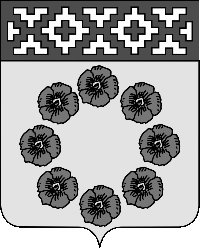 ПРИКАЗпо отделу образования администрацииПестяковского муниципального районаО проведении муниципального этапаXI областного конкурса детского и юношеского художественного творчества «Дети и книги»        В соответствии с проведением областного конкурса детского и юношеского художественного творчества «Дети и книги» приказываю:Утвердить положение о проведении муниципального этапа областного конкурса детского и юношеского художественного творчества «Дети и книги» с 10.01.2022 г. по 05.03.2022 г. (Приложение 1).Направить конкурсные материалы победителей  на областной конкурс                       до 16.03.2022 г. Контроль за исполнением приказа возложить на ведущего специалиста отдела образования Пронюшкину Г.Ю.Приложение 1Положение о проведении муниципального этапа XI областного конкурса детского и юношеского художественного творчества «Дети и книги»Введение          Муниципальный этап областного конкурса детского и юношеского художественного творчества «Дети и книги» в 2022 году посвящен юбилейным датам литературных произведений:325 лет - «Кот в сапогах», «Мальчик-с-пальчик» Шарля Перро,195 лет - «Карлик-Нос» В. Гауфа,150 лет - «Вокруг света за 80 дней» Жюль Верна, 145 лет - «Анна Каренина» Л.Н. Толстого, 135 лет - «Каштанка» А.П. Чехова, 130 лет - «Приключения Шерлока Холмса» А.К. Дойла,125 лет - «Человек-невидимка» Г.Д. Уэллса,100 лет - «Мойдодыр», «Тараканище» К. Чуковского,75 лет - «Весёлые рассказы» Н.Н. Носова.Общие положения  К участию в муниципальном этапе конкурса приглашаются обучающиеся общеобразовательных   организаций и учреждений дополнительного образования. Конкурс проводится в 3-х возрастных группах:1-я группа: 8-10 лет;2-я группа: 11-14 лет;3-я группа: 15-18 лет.  Организатор муниципального этапа конкурса – отдел образования администрации Пестяковского муниципального района Цель и задачи3.1. Цель: духовно-нравственное и патриотическое становление личности детей и подростков.3.2. Задачи:- развитие творческих способностей детей;- приобщение учащихся к лучшим образам художественной литературы и искусства;- выявление   и   поддержка   одаренных   детей   в   области   изобразительной деятельности;- обмен    опытом    педагогов,    работающих    в    области    художественного творчества детей и молодёжи.Требования к конкурсным работам Юные      художники      представляют      иллюстрации      к      литературным произведениям (на выбор) в соответствии с возрастной группой: возрастная группа от 8 до 10 лет:- «Кот в сапогах», «Мальчик-с-пальчик», Шарль Перро;- «Мойдодыр», «Тараканище», К. Чуковский;- «Весёлые рассказы», Н.Н. Носов;возрастная группа от 11 до 13 лет:- «Карлик-Нос», В. Гауф;- «Вокруг света за 80 дней», Жюль Верн;- «Каштанка», А.П. Чехов;возрастная группа от 14 до 16 лет:- «Приключения Шерлока Холмса», А.К. Дойл;- «Человек-невидимка», Г.Д. Уэллс;- «Анна Каренина», Л.Н. Толстой.     Формат работ 20x30 см. Работы предоставляются без паспарту, в развернутом виде.     Плагиат не допускается (в том числе раскрашенные распечатки).    С обратной стороны работы указывается: Ф.И.О. автора, возраст, название работы, к какому литературному произведению выполнена, образовательное учреждение  (с указанием населённого пункта), Ф.И.О. педагога (полностью).Сроки проведения конкурса   Муниципальный этап – с 10 января по 5 марта 2022 года.   Работы  и список участников предоставляются до 1 марта 2020 г. в отдел образования.   Заявки (Приложение 2) и согласие родителей на обработку персональных данных несовершеннолетнего (Приложение 3) предоставляются в отдел образования               до 10 марта 2020 года только на победителей районного этапа.   Жюри определяет  три лучшие конкурсные работы в каждой возрастной группе, которые до 16 марта 2022 года направляются на областной конкурс.. Награждение     Победители и призёры (1, 2 и 3 место) в трёх возрастных группах муниципального этапа конкурса награждаются дипломами.  Состав жюри:1. Соколова Г.Ю. – начальник отдела образования администрации Пестяковского муниципального района.2. Пронюшкина Г.Ю. – ведущий специалист отдела образования администрации Пестяковского муниципального района.3. Манакина Э.В. – начальник МУКТ «Методический кабинет».Приложение  2ЗАЯВКАна участие в XI областном конкурседетского и юношеского художественного творчества«Дети и книги»1. Возрастная группа:______________________Фамилия, имя, отчество автора: ___________________________________Число, месяц и год рождения: ______________Название     конкурсных    произведений     с    указанием    литературного произведения:	Данные паспорта / свидетельства о рождении автора (серия, номер, кем, когда выдан)	Домашний адрес автора работы (с индексом): 	Телефон автора работы (с кодом): 	Образовательное учреждение: 	9. Адрес (с индексом) образовательного учреждения:
10.Телефон, факс (с кодом):	11.Адрес электронной почты: ___________________________12.Руководитель учреждения (фамилия, имя, отчество): _____________________________________________________13.Педагог (фамилия, имя, отчество, должность, наличие званий):_____________________________________________________
14.Контактный телефон педагога:	ДатаПодпись руководителя образовательного учреждения Подпись педагогаПЕЧАТЬПриложение 3СОГЛАСИЕ РОДИТЕЛЯ (ЗАКОННОГО ПРЕДСТАВИТЕЛЯ) НА ОБРАБОТКУ ПЕРСОНАЛЬНЫХ ДАННЫХ НЕСОВЕРШЕННОЛЕТНЕГО (ФИО)    Настоящим даю свое согласие Департаменту образования Ивановской области, Школе
искусств МБОУ гимназии № 44 организаторам областного конкурса детского и
юношеского художественного творчества «Дети и книги», на обработку персональных
данных моего несовершеннолетнего ребенка	(фамилия, имя)фамилия, имя, отчество;данные свидетельства о рождении (паспорта);адрес проживания ребенка;место учёбы.       Я даю согласие на сбор, хранение, использование, распространение (передачу) и публикацию указанных персональных данных моего ребенка в сети «Интернет», на официальных сайтах организаторов конкурса.       Я подтверждаю, что, давая настоящее согласие, я действую по своей воле и в интересах ребенка, законным представителем которого являюсь.Дата:          г.Подпись:                                    (                                      )№ 1от 10  января  2022 годаНачальник отдела образованияГ.Ю.Соколова подписьЯ,(ФИО),проживающий по адресу:проживающий по адресу:1паспорт №паспорт №выдан (кем и когда)являюсь                   законнымявляюсь                   законнымпредставителемнесовершеннолетнего 